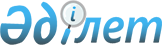 Казталов ауданы бойынша 2012 жылға нысаналы топтары үшін әлеуметтік 
жұмыс орындарын ұйымдастыру туралы
					
			Күшін жойған
			
			
		
					Батыс Қазақстан облысы Қазталов ауданы әкімдігінің 2012 жылғы 1 наурыздағы № 83 қаулысы. Батыс Қазақстан облысы Әділет департаментінде 2012 жылғы 9 сәуірде № 7-8-142 тіркелді. Күші жойылды - Батыс Қазақстан облысы Казталов ауданы әкімдігінің 2012 жылғы 18 мамырдағы № 126 қаулысымен      Ескерту. Күші жойылды - Батыс Қазақстан облысы Казталов ауданы әкімдігінің 2012.05.18 № 126 Қаулысымен      Қазақстан Республикасының 2001 жылғы 23 қаңтардағы "Қазақстан Республикасындағы жергілікті мемлекеттік басқару және өзін-өзі басқару туралы" Заңын, Қазақстан Республикасының 2001 жылғы 23 қаңтардағы "Халықты жұмыспен қамту туралы" Заңын, Қазақстан Республикасы Үкіметінің 2001 жылғы 19 маусымдағы № 836 "Халықты жұмыспен қамту туралы" Қазақстан Республикасының 2001 жылғы 23 қаңтардағы Заңын іске асыру жөніндегі шаралар туралы" қаулысын басшылыққа алып, аудан ұйымдарынан және кәсіпорындарынан түскен сұраныс пен ұсыныстарды ескеріп, аудан әкімдігі ҚАУЛЫ ЕТЕДІ:



      1. Казталов ауданы бойынша 2012 жылға нысаналы топтары үшін әлеуметтік жұмыс орны уақытша жұмыс орындарын құру арқылы ұйымдастырылсын.



      2. Өңірлік еңбек нарығындағы қажеттілікке сәйкес, Казталов ауданы бойынша 2012 жылға әлеуметтік жұмыс орындарын ұйымдастыратын жұмыс берушілердің қоса беріліп отырған тізбесі бекітілсін.



      3. Осы қаулы алғаш ресми жарияланған күннен бастап қолданысқа енгізіледі.



      4. Осы қаулының орындалуын бақылау аудан әкімінің орынбасары С. Молдашевқа жүктелсін.      Аудан әкімінің м.а.              Н. Құтхожин

Казталов ауданы әкімдігінің

2012 жылғы 1 наурыздағы

№ 83 қаулысымен

бекітілді Өңірлік еңбек нарығындағы қажеттілікке

сәйкес Казталов ауданы бойынша

2012 жылға әлеуметтік жұмыс орындарын

ұйымдастыратын жұмыс берушілердің

тізбесі
					© 2012. Қазақстан Республикасы Әділет министрлігінің «Қазақстан Республикасының Заңнама және құқықтық ақпарат институты» ШЖҚ РМК
				№Жұмыс берушілердің атауыКәсібі, қызметіӘлеу- мет- тiк

жұмыс орында-

рының саныАйлықжала-қы мөл-

шері (тең-ге)Жұ-

мыс-

тың ұзақ-тығы (ай)Мемлекет-тік бюджет қаража-

тынан өтелетін айлық жалақының мөлшері1"Батыс Қазақстан облысы Казталов ауданы әкімдігінің Казталов мемлекеттік коммуналдық шаруашылық жүргізу құқығындағы кәсіпорыны"Жұмысшы26400009200001"Батыс Қазақстан облысы Казталов ауданы әкімдігінің Казталов мемлекеттік коммуналдық шаруашылық жүргізу құқығындағы кәсіпорыны"Электрик1400009200001"Батыс Қазақстан облысы Казталов ауданы әкімдігінің Казталов мемлекеттік коммуналдық шаруашылық жүргізу құқығындағы кәсіпорыны"Газ электр-

дәнекер-

леуші2400009200001"Батыс Қазақстан облысы Казталов ауданы әкімдігінің Казталов мемлекеттік коммуналдық шаруашылық жүргізу құқығындағы кәсіпорыны"Құрылысшы14400009200001"Батыс Қазақстан облысы Казталов ауданы әкімдігінің Казталов мемлекеттік коммуналдық шаруашылық жүргізу құқығындағы кәсіпорыны"Аспазшы1400009200001"Батыс Қазақстан облысы Казталов ауданы әкімдігінің Казталов мемлекеттік коммуналдық шаруашылық жүргізу құқығындағы кәсіпорыны"Газ қазанды-

ғының операторы4400009200001"Батыс Қазақстан облысы Казталов ауданы әкімдігінің Казталов мемлекеттік коммуналдық шаруашылық жүргізу құқығындағы кәсіпорыны"Жүргізуші В, С, Д, Е1400009200001"Батыс Қазақстан облысы Казталов ауданы әкімдігінің Казталов мемлекеттік коммуналдық шаруашылық жүргізу құқығындағы кәсіпорыны"Іс-қағаз жүргізу-

шісі1400009200001"Батыс Қазақстан облысы Казталов ауданы әкімдігінің Казталов мемлекеттік коммуналдық шаруашылық жүргізу құқығындағы кәсіпорыны"Хатшы1400009200001"Батыс Қазақстан облысы Казталов ауданы әкімдігінің Казталов мемлекеттік коммуналдық шаруашылық жүргізу құқығындағы кәсіпорыны"Моторист2400009200002"Батыс Қазақстан облысы Казталов ауданы әкімдігінің Жалпактал мемлекеттік коммуналдық шаруашылық жүргізу құқығындағы кәсіпорыны"Оператор көмекшісі6400009200002"Батыс Қазақстан облысы Казталов ауданы әкімдігінің Жалпактал мемлекеттік коммуналдық шаруашылық жүргізу құқығындағы кәсіпорыны"Күзетші10400009200002"Батыс Қазақстан облысы Казталов ауданы әкімдігінің Жалпактал мемлекеттік коммуналдық шаруашылық жүргізу құқығындағы кәсіпорыны"Механи-

затор2400009200002"Батыс Қазақстан облысы Казталов ауданы әкімдігінің Жалпактал мемлекеттік коммуналдық шаруашылық жүргізу құқығындағы кәсіпорыны"Операторы10400009200002"Батыс Қазақстан облысы Казталов ауданы әкімдігінің Жалпактал мемлекеттік коммуналдық шаруашылық жүргізу құқығындағы кәсіпорыны"Инженер электрик1400009200002"Батыс Қазақстан облысы Казталов ауданы әкімдігінің Жалпактал мемлекеттік коммуналдық шаруашылық жүргізу құқығындағы кәсіпорыны"Есепші1400009200002"Батыс Қазақстан облысы Казталов ауданы әкімдігінің Жалпактал мемлекеттік коммуналдық шаруашылық жүргізу құқығындағы кәсіпорыны"Іс жүргізуші1400009200002"Батыс Қазақстан облысы Казталов ауданы әкімдігінің Жалпактал мемлекеттік коммуналдық шаруашылық жүргізу құқығындағы кәсіпорыны"Жұмысшы36400009200003"Казталов аудандық білім бөлімінің тәрбие жұмыстары орталығы" мемлекеттік коммуналдық қазыналық кәсіпорыныЖұмысшы6400005200004"Қазпочта" Акционерлік қоғамыБағдарла-

машы4400009200005Казталов ауданы әкімдігі мәдениет және тілдерді дамыту бөлімінің "С. Садыков атындағы Казталов аудандық мәдени-демалыс орталығы" мемлекеттік коммуналдық қазыналық кәсіпорныЖұмысшы80400006200006"Қазақстан мұсылмандар діни басқармасы" діни бірлестігінің филиалы – Жалпақтал ауылдық мұсылмандар мешітіЖұмысшы2400006200006"Қазақстан мұсылмандар діни басқармасы" діни бірлестігінің филиалы – Жалпақтал ауылдық мұсылмандар мешітіЕден жуушы1400006200006"Қазақстан мұсылмандар діни басқармасы" діни бірлестігінің филиалы – Жалпақтал ауылдық мұсылмандар мешітіҚұрылысшы3400006200006"Қазақстан мұсылмандар діни басқармасы" діни бірлестігінің филиалы – Жалпақтал ауылдық мұсылмандар мешітіБағдарла-машы1400006200007"Дәурен" шаруа (фермер) қожалығыТракторшы1400006200007"Дәурен" шаруа (фермер) қожалығыЖүргізуші1400006200007"Дәурен" шаруа (фермер) қожалығыЖұмысшы140000200008Жеке кәсіпкер "Баршын"Жұмысшы6400006200009"Ерікті қала" шаруа қожалығыТракто-

рист1400006200009"Ерікті қала" шаруа қожалығыМал бағушы1400006200009"Ерікті қала" шаруа қожалығыСауыншы14000062000010"Құан" шаруа қожалығыТракто-

рист24000062000010"Құан" шаруа қожалығыЖұмысшы24000062000010"Құан" шаруа қожалығыМал бағушы34000062000011"Дулат"шаруа қожалығыМал бағушы24000062000011"Дулат"шаруа қожалығыЖұмысшы14000062000012"Казталовка" шаруа қожалығыМал бағушы24000062000012"Казталовка" шаруа қожалығыЖұмысшы44000062000012"Казталовка" шаруа қожалығыТракто-

рист14000062000012"Казталовка" шаруа қожалығыЕден жуушы14000062000013"Ерік" шаруа қожалығыТракто-

рист24000062000013"Ерік" шаруа қожалығыМал бағушы14000062000013"Ерік" шаруа қожалығыЖұмысшы24000062000014Жеке кәсіпкер "Еламан"Сатушы14000062000014Жеке кәсіпкер "Еламан"Күзетші14000062000015"Досжан" шаруа (фермер) қожалығы Жүргізуші14000062000015"Досжан" шаруа (фермер) қожалығы Еден жуушы14000062000015"Досжан" шаруа (фермер) қожалығы Жүк тиеуші14000062000016"Абылай" шаруа қожалығы Жұмысшы14000062000016"Абылай" шаруа қожалығы Тракто-

рист24000062000016"Абылай" шаруа қожалығы Мал бағушы14000062000017"Ерген" шаруа (фермер) қожалығыЖұмысшы34000062000018"Муслим" шаруа (фермер) қожалығыСатушы24000062000018"Муслим" шаруа (фермер) қожалығыЕден жуушы24000062000018"Муслим" шаруа (фермер) қожалығыЖұмысшы14000062000019Жеке кәсіпкер "Шайхиев С. У."Сатушы14000062000019Жеке кәсіпкер "Шайхиев С. У."Еден жуушы14000062000019Жеке кәсіпкер "Шайхиев С. У."Жүргізуші14000062000020Жеке кәсіпкер "Нұрбек"Жұмысшы34000062000021"Батыс Қазақстан облысы Казталов ауданы шағын кәсіпкер-

лігінің одағы" қоғамдық бірлестігіЖұмысшы24000062000021"Батыс Қазақстан облысы Казталов ауданы шағын кәсіпкер-

лігінің одағы" қоғамдық бірлестігіЕден жуушы24000062000021"Батыс Қазақстан облысы Казталов ауданы шағын кәсіпкер-

лігінің одағы" қоғамдық бірлестігіКүзетші34000062000022"Қоныс" шаруа қожалығыМалшы24000062000022"Қоныс" шаруа қожалығыТракто-

рист14000062000022"Қоныс" шаруа қожалығыЖұмысшы14000062000023Жеке кәсіпкер "Фариза"Жұмысшы54000062000023Жеке кәсіпкер "Фариза"Жүргізуші14000062000023Жеке кәсіпкер "Фариза"Электрик14000062000024"Эльхан" (фермер) шаруа қожалығыЖұмысшы34000062000024"Эльхан" (фермер) шаруа қожалығыМал бағушы14000062000024"Эльхан" (фермер) шаруа қожалығыМехани-

затор14000062000025Жеке кәсіпкер "Аубекеров"Жұмысшы14000062000025Жеке кәсіпкер "Аубекеров"Сатушы 14000062000025Жеке кәсіпкер "Аубекеров"Жүргізуші14000062000026Жеке кәсіпкер "Асем"Сатушы14000062000026Жеке кәсіпкер "Асем"Жұмысшы24000062000026Жеке кәсіпкер "Асем"Жүргізуші14000062000026Жеке кәсіпкер "Асем"Күзетші14000062000027"Сапар" жауапкершілігі шектеулі серіктестігіДиспетчер14000062000027"Сапар" жауапкершілігі шектеулі серіктестігіАвтомеха-ник14000062000027"Сапар" жауапкершілігі шектеулі серіктестігіМедицина-лық бике14000062000027"Сапар" жауапкершілігі шектеулі серіктестігіЕсепші14000062000027"Сапар" жауапкершілігі шектеулі серіктестігіЖұмысшы14000062000028Жеке кәсіпкер "Атамекен"Еден жуушы14000062000028Жеке кәсіпкер "Атамекен"Ыдыс жуушы14000062000028Жеке кәсіпкер "Атамекен"Даяшы14000062000028Жеке кәсіпкер "Атамекен"Аспазшы14000062000029Жеке кәсіпкер "Райымбек"Еден жуушы14000062000029Жеке кәсіпкер "Райымбек"Аспазшы24000062000029Жеке кәсіпкер "Райымбек"Күзетші14000062000029Жеке кәсіпкер "Райымбек"Жұмысшы24000062000030"Даулет" шаруа (фермер) қожалығыЖұмысшы24000062000030"Даулет" шаруа (фермер) қожалығыВетери-

нарлық технигі14000062000030"Даулет" шаруа (фермер) қожалығыТракто-

рист14000062000031"Қайнар" шаруа қожалығыМалшы24000062000031"Қайнар" шаруа қожалығыМехани-

затор34000062000032Жеке кәсіпкер "Ислямова М."Сатушы14000062000033Жеке кәсіпкер "Шайхолла"Сатушы14000062000033Жеке кәсіпкер "Шайхолла"Жүк тиеуші14000062000034Жеке кәсіпкер "Шыңғыс"Жүргізуші14000062000034Жеке кәсіпкер "Шыңғыс"Сатушы14000062000034Жеке кәсіпкер "Шыңғыс"Еден жуушы14000062000035"Кардон" шаруа қожалығыМалшы24000062000035"Кардон" шаруа қожалығыТракто-

рист24000062000035"Кардон" шаруа қожалығыЖұмысшы24000062000035"Кардон" шаруа қожалығыЖүргізуші54000062000035"Кардон" шаруа қожалығыЖылқышы24000062000036"Бозой" шаруа қожалығыМалшы24000062000036"Бозой" шаруа қожалығыТракто-

рист14000062000036"Бозой" шаруа қожалығыЖұмысшы24000062000037"Алтын-дала" шаруа қожалығыЖұмысшы14000062000038Жеке кәсіпкер "Ибатов К. Е."Жұмысшы24000062000039Жеке кәсіпкер "Назерке"Жұмысшы34000062000040"Ақбота" шаруа (фермер) қожалығыТракто-

рист24000062000040"Ақбота" шаруа (фермер) қожалығыЖұмысшы34000062000040"Ақбота" шаруа (фермер) қожалығыМалшы44000062000040"Ақбота" шаруа (фермер) қожалығыДаяшы24000062000040"Ақбота" шаруа (фермер) қожалығыЖүргізуші14000062000040"Ақбота" шаруа (фермер) қожалығыҚұрылысшы24000062000041Жеке кәсіпкер "Леди"Сатушы44000062000041Жеке кәсіпкер "Леди"Көмекші сатушыға24000062000041Жеке кәсіпкер "Леди"Күзетші14000062000041Жеке кәсіпкер "Леди"Еден жуушы24000062000041Жеке кәсіпкер "Леди"Жүргізуші14000062000041Жеке кәсіпкер "Леди"Жұмысшы14000062000042"Ұшқын" шаруа қожалығыМал бағушы14000062000043"Айбек" шаруа қожалығыТракто-

рист14000062000043"Айбек" шаруа қожалығыКүзетші14000062000043"Айбек" шаруа қожалығыСатушы24000062000043"Айбек" шаруа қожалығыДаяшы24000062000043"Айбек" шаруа қожалығыМал бағушы24000062000043"Айбек" шаруа қожалығыЖұмысшы34000062000044"Еламан" шаруа қожалығыМалшы14000062000044"Еламан" шаруа қожалығыАспазшы14000062000045"Мирас" шаруа (фермер) қожалығыЖұмысшы24000062000046"Ажкей" шаруа (фермер) қожалығыТракто-

рист14000062000046"Ажкей" шаруа (фермер) қожалығыВетерина-рлық технигі14000062000046"Ажкей" шаруа (фермер) қожалығыЖұмысшы24000062000046"Ажкей" шаруа (фермер) қожалығыМал бағушы14000062000047Жеке кәсіпкер "Сундетова"Тракто-

рист14000062000047Жеке кәсіпкер "Сундетова"Тас қалаушы14000062000047Жеке кәсіпкер "Сундетова"Зоотехник14000062000047Жеке кәсіпкер "Сундетова"Жұмысшы34000062000047Жеке кәсіпкер "Сундетова"Жүргізуші 14000062000048"Еркін" шаруа қожалығыТракто-

рист14000062000048"Еркін" шаруа қожалығыЖұмысшы24000062000048"Еркін" шаруа қожалығыҰрықтан-

дырушы14000062000049"Ақтал" шаруа (фермер) қожалығыЖұмысшы24000062000050"Нұраман" шаруа қожалығыЖұмысшы24000062000051"Нұрхат" шаруа (фермер) қожалығыЖұмысшы24000062000052"Тоғжан" шаруа қожалығы Жұмысшы34000062000053"Кенжеғали" шаруа қожалығыЖұмысшы34000062000054"Қарасу" шаруа қожалығыЖұмысшы24000062000054"Қарасу" шаруа қожалығыЭлектрик14000062000055"Ескендір" шаруа қожалығыЖұмысшы24000062000055"Ескендір" шаруа қожалығыТракто-

рист14000062000055"Ескендір" шаруа қожалығыМал бағушы14000062000056"Жігер" шаруа қожалығыМал бағушы14000062000056"Жігер" шаруа қожалығыТракто-

рист14000062000057"Темірлан" шаруа қожалығыЖұмысшы14000062000057"Темірлан" шаруа қожалығыТракто-

рист14000062000058"Рустам" шаруа қожалығыЖұмысшы24000062000058"Рустам" шаруа қожалығыТракто-

рист14000062000059"Мирбол" шаруа (фермер) қожалығыЖұмысшы34000062000060"Хайнешов" шаруа (фермер) қожалығы Жұмысшы14000062000061Жеке кәсіпкер "Галлямов А."Жұмысшы24000062000062"Хажымұрат" шаруа (фермер) қожалығы Жұмысшы14000062000062"Хажымұрат" шаруа (фермер) қожалығы Мал бағушы14000062000062"Хажымұрат" шаруа (фермер) қожалығы Тракто-

рист14000062000063Жеке кәсіпкер "ТурКазСыр"Жұмысшы14000062000063Жеке кәсіпкер "ТурКазСыр"Сатушы14000062000063Жеке кәсіпкер "ТурКазСыр"Есепші14000062000063Жеке кәсіпкер "ТурКазСыр"Еден жуушы14000062000064"Айболат" шаруа қожалығыМалшы14000062000065"Нурлан" шаруа қожалығыЖүргізуші14000062000065"Нурлан" шаруа қожалығыАспазшы14000062000065"Нурлан" шаруа қожалығыЖұмысшы14000062000066"Мырза" шаруа қожалығыЖұмысшы34000062000067"Мерей" шаруа (фермер) қожалығыТракто-

рист24000062000067"Мерей" шаруа (фермер) қожалығыРабочий14000062000068"Райымбек" шаруа қожалығыМал бағушы14000062000068"Райымбек" шаруа қожалығыТракто-

рист14000062000069"Айнаш" шаруа (фермер) қожалығыЖұмысшы34000062000070"Бейназар-Б" шаруа қожалығы Жүргізуші14000062000070"Бейназар-Б" шаруа қожалығы Құрылысшы24000062000070"Бейназар-Б" шаруа қожалығы Мал бағушы24000062000070"Бейназар-Б" шаруа қожалығы Тракто-

рист14000062000070"Бейназар-Б" шаруа қожалығы Күзетші14000062000070"Бейназар-Б" шаруа қожалығы Ұрықтан-

дырушы14000062000071"Қанат" шаруа қожалығыЖұмысшы24000062000071"Қанат" шаруа қожалығыҰрықтан-

дырушы14000062000072"Мағжан" шаруа (фермер) қожалығыМал бағушы24000062000072"Мағжан" шаруа (фермер) қожалығыЖұмысшы24000062000072"Мағжан" шаруа (фермер) қожалығыҚұрылысшы14000062000073"Бірлік" шаруа қожалығыМал бағушы24000062000073"Бірлік" шаруа қожалығыТракто-

рист24000062000074"Жамали" шаруа (фермер) қожалығыАспазшы14000062000074"Жамали" шаруа (фермер) қожалығыМал бағушы14000062000075"Қанатқали" шаруа қожалығыМал бағушы24000062000076"Жанар" шаруа қожалығыЖұмысшы14000062000076"Жанар" шаруа қожалығыМехани-

затор14000062000077Жеке кәсіпкер "Тулеугалиева"Жұмысшы24000062000078"Мержан" шаруа (фермер) қожалығыЖұмысшы24000062000079"Табыс" шаруа қожалығыЖұмысшы14000062000079"Табыс" шаруа қожалығыАспазшы14000062000080"Енбек" шаруа қожалығы Жұмысшы14000062000081"Жиенбет" шаруа (фермер) қожалығыМал бағушы14000062000081"Жиенбет" шаруа (фермер) қожалығыАспазшы14000062000082"Аязбек" шаруа қожалығыМехани-

затор14000062000083"Дауетов" шаруа қожалығыЖұмысшы44000062000084"Дастан" шаруа қожалығыҰрықтан-

дырушы14000062000084"Дастан" шаруа қожалығыМал бағушы24000062000085"Фатима" шаруа қожалығыЖұмысшы14000062000086"Қаженов" шаруа қожалығыМал бағушы24000062000087"Алтынбек" шаруа қожалығыМал бағушы24000062000088"Дулат-У" шаруа (фермер) қожалығыЖұмысшы14000062000088"Дулат-У" шаруа (фермер) қожалығыМехани-

затор14000062000089"Тарас" шаруа қожалығыМал бағушы24000062000090Жеке кәсіпкер "Райхан"Жүргізуші14000062000090Жеке кәсіпкер "Райхан"Механи-

затор14000062000091Жеке кәсіпкер "Асылхан"Аспазшы24000062000091Жеке кәсіпкер "Асылхан"Даяшы144000062000091Жеке кәсіпкер "Асылхан"Киім ілуші24000062000091Жеке кәсіпкер "Асылхан"Еден жуушы24000062000091Жеке кәсіпкер "Асылхан"Аула сыпырушы14000062000092"Жиенбай" жауапкершілігі шектеулі серіктестігіЖұмысшы34000062000092"Жиенбай" жауапкершілігі шектеулі серіктестігіЖүргізуші64000062000092"Жиенбай" жауапкершілігі шектеулі серіктестігіМеталл жонушы24000062000092"Жиенбай" жауапкершілігі шектеулі серіктестігіТемір ұстасы44000062000092"Жиенбай" жауапкершілігі шектеулі серіктестігіЭлектрик34000062000092"Жиенбай" жауапкершілігі шектеулі серіктестігіҚолдан ұрықтан-

дырушы24000062000093Жеке кәсіпкер "Еламан"Жұмысшы24000062000094Жеке кәсіпкер "Аян"Жүргізуші14000062000094Жеке кәсіпкер "Аян"Сатушы24000062000095Жеке кәсіпкер "Әсемжол"Жүргізуші14000062000095Жеке кәсіпкер "Әсемжол"Мал бағушы34000062000095Жеке кәсіпкер "Әсемжол"Жұмысшы14000062000096"Жайық Пресс" жауапкершілігі шектеулі се-

ріктестігінің Казталов филиалыЖұмысшы24000062000097Жеке кәсіпкер "Айнаш"Жұмысшы14000062000098Жеке кәсіпкер "Дастан"Жұмысшы24000062000099"ЖАЛПАҚТАЛ СУ" жауапкершілігі шектеулі серіктестігіТракто-

рист24000062000099"ЖАЛПАҚТАЛ СУ" жауапкершілігі шектеулі серіктестігіЖүргізуші14000062000099"ЖАЛПАҚТАЛ СУ" жауапкершілігі шектеулі серіктестігіЭлектр-

дәнекер-

леуші14000062000099"ЖАЛПАҚТАЛ СУ" жауапкершілігі шектеулі серіктестігіСылақшы34000062000099"ЖАЛПАҚТАЛ СУ" жауапкершілігі шектеулі серіктестігіТас қалаушы34000062000099"ЖАЛПАҚТАЛ СУ" жауапкершілігі шектеулі серіктестігіЭлектрик140000620000100Жеке кәсіпкер "Джусупова Ж. А."Сатушы140000620000100Жеке кәсіпкер "Джусупова Ж. А."Жұмысшы140000620000100Жеке кәсіпкер "Джусупова Ж. А."Еден жуушы140000620000101Жеке кәсіпкер "Жусупова Т. А."Еден жуушы140000620000101Жеке кәсіпкер "Жусупова Т. А."Жұмысшы240000620000102Жеке кәсіпкер "Ихсанов Д. Х."Электрон-дық есептеу машинасы операторы140000620000102Жеке кәсіпкер "Ихсанов Д. Х."Еден жуушы240000620000102Жеке кәсіпкер "Ихсанов Д. Х."Жұмысшы240000620000102Жеке кәсіпкер "Ихсанов Д. Х."Аспазшы240000620000102Жеке кәсіпкер "Ихсанов Д. Х."Даяшы340000620000102Жеке кәсіпкер "Ихсанов Д. Х."Жүргізуші140000620000102Жеке кәсіпкер "Ихсанов Д. Х."Жанар жағармай станциясы операторы440000620000103"Енбек" шаруа (фермер) қожалығыМал бағушы140000620000104"Еламан" шаруа қожалығыСауыншы140000620000104"Еламан" шаруа қожалығыМал бағушы240000620000104"Еламан" шаруа қожалығыЖұмысшы240000620000105"Аскар" шаруа (фермер) қожалығыСауыншы140000620000105"Аскар" шаруа (фермер) қожалығыЖұмысшы240000620000106"Нурым" шаруа (фермер) қожалығыЖұмысшы340000620000107"Дархан" шаруа (фермер) қожалығыМал бағушы240000620000107"Дархан" шаруа (фермер) қожалығыСауыншы140000620000107"Дархан" шаруа (фермер) қожалығыЖұмысшы140000620000107"Дархан" шаруа (фермер) қожалығыҰрықтан-

дырушы140000620000108"Мұхамбет" шаруа (фермер) қожалығыМал бағушы240000620000108"Мұхамбет" шаруа (фермер) қожалығыЖұмысшы140000620000108"Мұхамбет" шаруа (фермер) қожалығыСауыншы140000620000109"Мұрагер" шаруа қожалығыМалшы140000620000109"Мұрагер" шаруа қожалығыСауыншы140000620000109"Мұрагер" шаруа қожалығыТракто-

рист140000620000110"Жаппас" шаруа қожалығыЖылқышы140000620000110"Жаппас" шаруа қожалығыМал бағушы140000620000111"Айбек" шаруа (фермер) қожалығыЖұмысшы240000620000112Шаруа қожалығы "Серікбол"Жұмысшы240000620000113Жеке кәсіпкер "Марлен"Сатушы140000620000114Жеке кәсіпкер "Нургалиева"Сатушы240000620000115"Сағынгерей" шаруа қожалығыЖұмысшы240000620000116"Аксалов" шаруа қожалығыМалшы240000620000117"Өрлеу" шаруа қожалығыМалшы240000620000118"Әли" шаруа қожалығыЖұмысшы240000620000119"Аслан" шаруа (фермер) қожалығыМал бағушы140000620000119"Аслан" шаруа (фермер) қожалығыҰрықтан-

дырушы140000620000120"Нұрқожа" шаруа (фермер) қожалығыЖұмысшы340000620000121"Мақсат" шаруа қожалығыМал бағушы240000620000122"Улан" шаруа қожалығыМал бағушы240000620000122"Улан" шаруа қожалығыСауыншы140000620000123"Сен" шаруа (фермер) қожалығыМал бағушы240000620000124"Рафаэль" шаруа (фермер) қожалығыЖүргізуші140000620000124"Рафаэль" шаруа (фермер) қожалығыЖұмысшы140000620000125"Жалгас" шаруа қожалығыМалшы240000620000125"Жалгас" шаруа қожалығыЖұмысшы340000620000125"Жалгас" шаруа қожалығыҰрықтан-

дырушы140000620000126"Мереке" шаруа (фермер) қожалығыМалшы240000620000127"Мерей" шаруа (фермер) қожалығыМал бағушы140000620000127"Мерей" шаруа (фермер) қожалығыМехани-

затор140000620000127"Мерей" шаруа (фермер) қожалығыҚұрылысшы240000620000128"Достық" шаруа қожалығыЖұмысшы140000620000128"Достық" шаруа қожалығыТракто-

рист140000620000129"Сая" шаруа қожалығыЖұмысшы240000620000130"Кендала" шаруа қожалығыМал бағушы240000620000131"Айна" шаруа қожалығыМал бағушы240000620000131"Айна" шаруа қожалығыЖұмысшы140000620000131"Айна" шаруа қожалығыТракто-

рист140000620000132Жеке кәсіпкер "Назерке"Жұмысшы340000620000133Жеке кәсіпкер "Демеу"Жұмысшы140000620000134"Салауат" шаруа қожалығыТракто-

рист140000620000134"Салауат" шаруа қожалығыАспазшы140000620000134"Салауат" шаруа қожалығыЖұмысшы240000620000135Жеке кәсіпкер "Замир"Жүргізуші140000620000135Жеке кәсіпкер "Замир"Сатушы140000620000135Жеке кәсіпкер "Замир"Жұмысшы140000620000136Шаруа қожалығы "Даулет"Мал бағушы240000620000137Жеке кәсіпкер "Әділет"Сатушы140000620000138Жеке кәсіпкер "Салтанат"Сатушы140000620000139"Қамқор" шаруа қожалығыМалшы240000620000139"Қамқор" шаруа қожалығыҰрықтан-

дырушы140000620000140"Еламан" шаруа қожалығыЖұмысшы240000620000141"Аймаш" шаруа қожалығыМалшы140000620000141"Аймаш" шаруа қожалығыЖұмысшы140000620000142"Акжол" шаруа қожалығыМал бағушы240000620000142"Акжол" шаруа қожалығыТракто-

рист140000620000143"Райынбек" шаруа қожалығыМал бағушы240000620000144"Бекзат" шаруа қожалығыМалшы140000620000144"Бекзат" шаруа қожалығыЖұмысшы140000620000145"Зай" шаруа қожалығыЖұмысшы240000620000146"Оралбек" шаруа қожалығыЖұмысшы240000620000147"Сержан" шаруа қожалығыЖұмысшы240000620000148"Жібек" шаруа қожалығы Малшы140000620000148"Жібек" шаруа қожалығы Жұмысшы140000620000149"Байтұрған" шаруа қожалығыМал бағушы140000620000149"Байтұрған" шаруа қожалығыЖұмысшы240000620000150"Мерей" шаруа қожалығыМалшы140000620000151"Жұлдыз" шаруа қожалығыМал бағушы140000620000152"Бірлік" шаруа қожалығыМал бағушы140000620000153"Ақжол" шаруа қожалығыЖұмысшы140000620000153"Ақжол" шаруа қожалығыМал бағушы140000620000154"Мендибай" шаруа қожалығыМал бағушы340000620000154"Мендибай" шаруа қожалығыМехани-

затор140000620000155"Адилхан" шаруа қожалығыМал бағушы340000620000155"Адилхан" шаруа қожалығыҰрықтан-

дырушы140000620000156"Хайрушев" шаруа қожалығыЖұмысшы240000620000157Жеке кәсіпкер "Қалбаев"Жұмысшы140000620000158"Ерғазы" шаруа қожалығыМал бағушы240000620000158"Ерғазы" шаруа қожалығыТракто-

рист140000620000159"Берік" шаруа (фермер) қожалығыМал бағушы340000620000159"Берік" шаруа (фермер) қожалығыҰрықтан-

дырушы140000620000160"Ұзақбай" шаруа қожалығыМал бағушы340000620000161"Алпамыс" шаруа (фермер) қожалығыМал бағушы240000620000161"Алпамыс" шаруа (фермер) қожалығыТракто-

рист140000620000162"Сайлау" шаруа қожалығыМал бағушы240000620000162"Сайлау" шаруа қожалығыТракто-

рист140000620000163"Аман" шаруа қожалығыМал бағушы240000620000163"Аман" шаруа қожалығыТракто-

рист140000620000164Жеке кәсіпкер "Гулнар"Аспазшы240000620000165Жеке кәсіпкер "Сариев Ж. А."Сатушы140000620000166"Ербауыр" шаруа қожалығыМал бағушы140000620000166"Ербауыр" шаруа қожалығыСауыншы140000620000167"Бақыт" шаруа (фермер) қожалығыМал бағушы140000620000167"Бақыт" шаруа (фермер) қожалығыСауыншы140000620000168"Әлішер" шаруа қожалығыМал бағушы140000620000169"Қашқар" шаруа (фермер) қожалығыМал бағушы240000620000169"Қашқар" шаруа (фермер) қожалығыҰрықтан-

дырушы240000620000170"Нұрлы" шаруа қожалығыЖұмысшы240000620000171"ЖИДАН" кредиттік серіктістігі" жауапкершілігі шектеулі серіктестігіМал бағушы340000620000171"ЖИДАН" кредиттік серіктістігі" жауапкершілігі шектеулі серіктестігіЖүргізуші140000620000172"Ильяс" шаруа (фермер) қожалығыТракто-

рист140000620000172"Ильяс" шаруа (фермер) қожалығыМал бағушы140000620000173"Нурбек" шаруа қожалығыЖұмысшы340000620000173"Нурбек" шаруа қожалығыМал бағушы240000620000173"Нурбек" шаруа қожалығыТракто-

рист240000620000174"Өркен" шаруа қожалығыМал бағушы240000620000174"Өркен" шаруа қожалығыТракто-

рист240000620000175"Сағынжан" шаруа қожалығыМал бағушы140000620000175"Сағынжан" шаруа қожалығыТракто-

рист140000620000176"Достық-2" шаруа қожалығыМал бағушы240000620000176"Достық-2" шаруа қожалығыЖұмысшы340000620000176"Достық-2" шаруа қожалығыТракто-

рист140000620000177"Сарыөзен" шаруа қожалығыМал бағушы240000620000177"Сарыөзен" шаруа қожалығыҰрықтан-

дырушы140000620000177"Сарыөзен" шаруа қожалығыТракто-

рист140000620000178"Досым" шаруа (фермер) қожалығыМал бағушы240000620000178"Досым" шаруа (фермер) қожалығыТракто-

рист140000620000178"Досым" шаруа (фермер) қожалығыЖұмысшы240000620000179"Нұрбол" шаруа қожалығыМал бағушы240000620000179"Нұрбол" шаруа қожалығыЖұмысшы340000420000180"Талант" Шаруа (фермер) қожалығыТракто-

рист140000420000180"Талант" Шаруа (фермер) қожалығыЖұмысшы340000420000181Жеке кәсіпкер "Александр"Жұмысшы640000620000182"Рүстем" шаруа қожалығыМал бағушы140000620000182"Рүстем" шаруа қожалығыСауыншы140000620000183"Жігер" Шаруа (фермер) қожалығыЖұмысшы640000620000184"Миялы" шаруа қожалығыМал бағушы240000620000184"Миялы" шаруа қожалығыТракто-

рист140000620000185"Қыркөл" шаруа қожалығыМал бағушы240000620000185"Қыркөл" шаруа қожалығыҰрықтан-

дырушы 140000620000186"Мерей" шаруа қожалығы Мал бағушы240000620000187"Жәнібек" шаруа қожалығыМал бағушы340000620000188"Қызылту"шаруа (фермер) қожалығыЖұмысшы240000620000189"Жаңа тұрмыс" шаруа қожалығыҰрықтан-

дырушы140000620000190"Ералхан" шаруа қожалығыҰрықтан-

дырушы140000620000191"Кекей" шаруа қожалығыҰрықтан-

дырушы140000620000192"Мерлан" шаруа қожалығыҰрықтан-

дырушы140000620000193"Инабат" шаруа қожалығыМал бағушы440000620000193"Инабат" шаруа қожалығыДәнекер-

леуші140000620000194Жеке кәсіпкер "Есей"Жұмысшы140000620000194Жеке кәсіпкер "Есей"Аспазшы140000620000194Жеке кәсіпкер "Есей"Еден жуушы140000620000194Жеке кәсіпкер "Есей"Сатушы140000620000194Жеке кәсіпкер "Есей"Мал бағушы240000620000195"Мендіхан" шаруа (фермер) қожалығыЖұмысшы240000620000195"Мендіхан" шаруа (фермер) қожалығыМал бағушы240000620000195"Мендіхан" шаруа (фермер) қожалығыЖүргізуші140000620000196Жеке кәсіпкер "Манат"Жүргізуші140000620000196Жеке кәсіпкер "Манат"Жұмысшы240000620000197"Армат" шаруа қожалығыМал бағушы140000620000198"Талпын" шаруа қожалығыМехани-

затор240000620000199"Мамлюк" шаруа қожалығыЖұмысшы140000620000200"Рақымжан" шаруа қожалығыМал бағушы240000620000201"Еркін" шаруа (фермер) қожалығыМал бағушы140000620000201"Еркін" шаруа (фермер) қожалығыТракто-

рист140000620000202"Мерлан" шаруа қожалығыЖұмысшы340000620000203"Мақсат" шаруа қожалығыМал бағушы140000620000203"Мақсат" шаруа қожалығыЖұмысшы140000620000204Жеке кәсіпкер "Елдар"Жұмысшы140000620000205Жеке кәсіпкер "Нургуль"Сатушы140000620000205Жеке кәсіпкер "Нургуль"Күзетші140000620000205Жеке кәсіпкер "Нургуль"Еден жуушы140000620000205Жеке кәсіпкер "Нургуль"Жүргізуші140000620000205Жеке кәсіпкер "Нургуль"Жүк тасушы140000620000206Жеке кәсіпкер "Дана"Күзетші140000620000206Жеке кәсіпкер "Дана"Сатушы140000620000206Жеке кәсіпкер "Дана"Еден жуушы140000620000206Жеке кәсіпкер "Дана"Жүк тасушы240000620000207Жеке кәсіпкер "Шукаева"Жүргізуші140000620000207Жеке кәсіпкер "Шукаева"Сатушы240000620000207Жеке кәсіпкер "Шукаева"Ас шебері140000620000208"Айка" шаруа қожалығыМал бағушы140000620000208"Айка" шаруа қожалығыЖүргізуші140000620000209"Жұмабек" шаруа қожалығыЖүргізуші140000620000209"Жұмабек" шаруа қожалығыЖұмысшы240000620000209"Жұмабек" шаруа қожалығыТракто-

рист140000620000